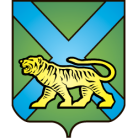 ТЕРРИТОРИАЛЬНАЯ ИЗБИРАТЕЛЬНАЯ КОМИССИЯ
ГОРОДА УССУРИЙСКАРЕШЕНИЕг. Уссурийск
О назначении председателяучастковой избирательной комиссииизбирательного участка № 3804 На основании решения территориальной избирательной комиссии города Уссурийска от 01 сентября 2016 года № 188/32 «О назначении члена участковой избирательной комиссии с правом решающего голоса избирательного участка № 3804» и в соответствии с частью 7 статьи 28 Федерального закона «Об основных гарантиях избирательных прав и права на участие в референдуме граждан Российской Федерации», с частью 8 статьи 31 Избирательного кодекса Приморского края,  территориальная избирательная комиссия города УссурийскаРЕШИЛА:1.Назначить председателем участковой избирательной комиссии избирательного участка № 3804 Табунову Оксану Леонидовну, 12.12.1973 года рождения, образование среднее специальное, художественного руководителя МБУК «Централизованная клубная система» Уссурийского городского округа, кандидатура предложена собранием избирателей по месту работы: МБУК «Централизованная клубная система» Уссурийского городского округа.2. Выдать председателю участковой избирательной комиссии избирательного участка № 3804 Табуновой О.Л. удостоверение установленного образца.3. Направить настоящее решение в участковую избирательную комиссию избирательного участка № 3804   для сведения.4. Разместить настоящее решение на официальном сайте администрации Уссурийского городского округа в разделе «Территориальная избирательная комиссия города Уссурийска» в информационно-телекоммуникационной сети «Интернет».Председатель комиссии		                                          О.М. МихайловаСекретарь комиссии						                 С.В. Хамайко01 сентября 2016 года                      № 189/32